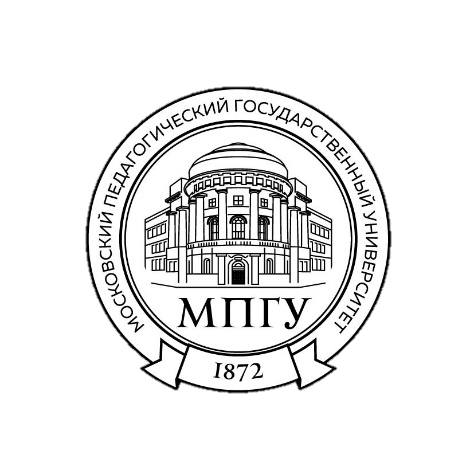 Министерство просвещения Российской Федерациифедеральное государственное бюджетное образовательное учреждение высшего образования«Московский педагогический государственный университет»______________________________________________________________________________ИНФОРМАЦИОННОЕ ПИСЬМО-ПРИГЛАШЕНИЕУважаемые коллеги!Оргкомитет олимпиады «Педагогическое будущее России» 
(далее – Олимпиада) информирует Вас о начале регистрации участников. Организатором Олимпиады является Московский педагогический государственный университет.Олимпиада «Педагогическое будущее России» проводится среди учащихся 10-11 классов образовательных организаций Москвы и регионов РФ, ориентированных на получение педагогического образования и свою реализацию в профессии учителя.Олимпиада входит в Перечень олимпиад и иных интеллектуальных и (или) творческих конкурсов, мероприятий Министерства просвещения РФ  на 2023-2024 г. По результатам Олимпиады победители и призеры получают электронный диплом или сертификат, а также преференции при поступлении на образовательные программы МПГУ по направлениям подготовки: 44.03.01 Педагогическое образование, 44.03.05 Педагогическое образование (с двумя профилями подготовки):– победитель олимпиады — 7 баллов;– призер II степени — 5 баллов;– призер III степени — 4 балла;– участник олимпиады — 2 балла.Олимпиада проводится в два этапа: отборочный (дистанционный) и заключительный (в смешанном формате).Отборочный этап включает два испытания:
1)Решение двух кейсов предметного характера.
2)Презентация по теме: «Моя образовательная траектория».Предметные секции отборочного этапа: биология, химия, география, история, обществознание, иностранный язык (английский), математика, информатика, педагогика, физика, технология, русский язык, литература.Заключительный этап включает два испытания:
1) Создание видеоролика «Научу за 5 минут».2) Презентация видеоролика «Научу за 5 минут».
Сроки проведения олимпиады:Отборочный этап: 05.10.2023-10.11.2023Заключительный этап: 15.12.2023Победители отборочного этапа Олимпиады получают право на участие в заключительном этапе Олимпиады.Регистрация на Олимпиаду https://sdo.mpgu.org/olympiads/registration-on-olympiads?id=61Демонстрационные задания https://drive.google.com/drive/folders/10SrQQi1b8fKhN3lieqYLcm8pDbLMTweX?usp=sharingВидеоконсультации для участниковhttps://drive.google.com/drive/folders/1lpbXKcBZ850ag9Dk-UnySYbOkoIWQGsK?usp=sharingРекомендации по работе с наставниками участников http://mpgu.su/wp-content/uploads/2023/05/%D0%A0%D0%B5%D0%BA%D0%BE%D0%BC%D0%B5%D0%BD%D0%B4%D0%B0%D1%86%D0%B8%D0%B8-%D0%BF%D0%BE-%D1%80%D0%B0%D0%B1%D0%BE%D1%82%D0%B5-%D1%81-%D0%BD%D0%B0%D1%81%D1%82%D0%B0%D0%B2%D0%BD%D0%B8%D0%BA%D0%B0%D0%BC%D0%B8-%D1%83%D1%87%D0%B0%D1%81%D1%82%D0%BD%D0%B8%D0%BA%D0%BE%D0%B2-%D0%BE%D0%BB%D0%B8%D0%BC%D0%BF%D0%B8%D0%B0%D0%B4%D1%8B-%D0%9F%D0%B5%D0%B4%D0%B0%D0%B3%D0%BE%D0%B3%D0%B8%D1%87%D0%B5%D1%81%D0%BA%D0%BE%D0%B5-%D0%B1%D1%83%D0%B4%D1%83%D1%89%D0%B5%D0%B5-%D0%A0%D0%BE%D1%81%D1%81%D0%B8%D0%B8.docxРекомендации по подготовке презентации “Моя образовательная траектория” http://mpgu.su/wp-content/uploads/2023/06/%D0%A0%D0%B5%D0%BA%D0%BE%D0%BC%D0%B5%D0%BD%D0%B4%D0%B0%D1%86%D0%B8%D0%B8-%D0%BF%D0%BE-%D0%BF%D0%BE%D0%B4%D0%B3%D0%BE%D1%82%D0%BE%D0%B2%D0%BA%D0%B5-%D0%BF%D1%80%D0%B5%D0%B7%D0%B5%D0%BD%D1%82%D0%B0%D1%86%D0%B8%D0%B8-%D0%9C%D0%BE%D1%8F-%D0%BE%D0%B1%D1%80%D0%B0%D0%B7%D0%BE%D0%B2%D0%B0%D1%82%D0%B5%D0%BB%D1%8C%D0%BD%D0%B0%D1%8F-%D1%82%D1%80%D0%B0%D0%B5%D0%BA%D1%82%D0%BE%D1%80%D0%B8%D1%8F-1.pptxПросим проинформировать обучающихся 10-11 классов ваших образовательных организаций об Олимпиаде.Приглашаем к участию в Олимпиаде «Педагогическое будущее России»!Подробнее об Олимпиаде на сайте: http://mpgu.su/postuplenie/proforientatsiya/konkurs-pedagogicheskoe-budushhee/Ответственный координатор: Монова Наталья Олеговна, ведущий специалист по учебно-методической работе.  E–mail: no.monova@mpgu.su, Тел.: 8(499)749-60-62.Заместитель председателя 
Оргкомитета олимпиады, 
начальник Управления 
профессиональной ориентации 
и содействия трудоустройству студентов 				Т.И. Михайлова 